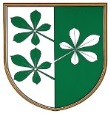 OBČINA KIDRIČEVOObčinski svetKopališka ul. 142325 Kidričevo									Predlog sklepaŠtev. 430-7/2020Dne  Na podlagi 15. člena Statuta občine Kidričevo (Uradno glasilo slovenskih občin št. 62/16 in 16/18)  je občinski svet Občine Kidričevo, na svoji _______ redni seji, dne ______ 2020 sprejelS  K  L  E  PObčinski svet Občine Kidričevo sprejme, Dokument identifikacije investicijskega projekta DIIP »Obnova kanalizacije in vodovodna v Njivercah, z dne avgust 2020.Dokument identifikacije investicijskega projekta je priloga in sestavni del tega sklepa. 								Anton Leskovar;								župan								Občine Kidričevo 